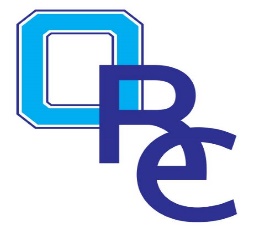   Basketball Grades 3-4  Practice Plan Twelve 10 min.10 min.   Shooting Line Game / Jump, Stop, Pivot, Pass drill  The Layup Bowling Game  1 on 1 numbers game   3 on 3 numbers game   Stretch and cool down (Question & answer time on today’s practice.)  Shooting Line Game / Jump, Stop, Pivot, Pass drill  The Layup Bowling Game  1 on 1 numbers game   3 on 3 numbers game   Stretch and cool down (Question & answer time on today’s practice.)